This document records the received materials from Africa Evaluation Group (AEG) through Working Party 5D meeting #34 (the evaluation report deadline for IEGs) under Step 4 and Step 5 of the IMT-2020 process as defined in Document IMT-2020/2(Rev.2). The received material is as follows:_________________Radiocommunication Study Groups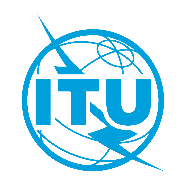 Source:	Document 5D/TEMP/83Revision 1 to
Document IMT-2020/34-ESource:	Document 5D/TEMP/8327 February 2020Source:	Document 5D/TEMP/83English onlyWorking Party 5DWorking Party 5DEVALUATION REPORT RECEIVED FROM Africa Evaluation Group (AEG) ON THE CANDIDATE IMT-2020 RADIO INTERFACE 
TECHNOLOGY PROPOSALSEVALUATION REPORT RECEIVED FROM Africa Evaluation Group (AEG) ON THE CANDIDATE IMT-2020 RADIO INTERFACE 
TECHNOLOGY PROPOSALSMeeting numberInput contributionsRemarksWP 5D #33Document 5D/31Initial evaluation Report from AEG for 3GPP proponent submissions of SRIT & RITWP 5D #33Document 5D/32Initial evaluation Report from AEG for ETSI proponent submissions of SRIT & RITWP 5D #33Document 5D/33Initial evaluation Report from AEG for China proponent submissions of SRIT & RITWP 5D #34Document 5D/123Initial evaluation report from AEG for 3GPP proponent submissions of SRIT & RITWP 5D #34Document 5D/124Final evaluation report from AEG for TSDSI proponent submissions of RITWP 5D #34Document 5D/125Nufront RIT evaluation using analytical method - compliance template for the Nufront RIT